Presseinformation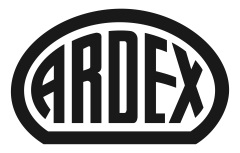 Akquisition in Hongkong und MacauArdex übernimmt Score Tech MortarsWitten, . Die Ardex-Gruppe hat heute bekannt gegeben, dass sie ihre Marktposition in Hongkong durch die Übernahme von Score Tech Mortars, einem führenden Hersteller von Bauchemikalien für den Markt in Hongkong und Macau, weiter gestärkt hat.Score Tech Mortars wurde 1999 gegründet und ist ein Hersteller von Trockenmörtelprodukten für den öffentlichen Wohnungsbau, für öffentliche Gebäude und den Infrastruktursektor. Das Produktportfolio des Unternehmens umfasst Putze, Fliesenkleber, schwundfreie Fugenmörtel und Abdichtungen sowie Produkte für die Betonsanierung. Mit der neuen Produktionsstätte in der Provinz Guangdong in China ist Score Tech Mortars ideal positioniert, um vom künftigen Wachstum der Great Bay Area zu profitieren.„Diese Akquisition unterstreicht unsere Wachstumsambitionen in der asiatischen Region. Wir freuen uns über diesen wichtigen Schritt und heißen Score Tech Mortars sowie alle Mitarbeiterinnen und Mitarbeiter herzlich in der Ardex-Familie willkommen. Mit einer starken Marke und nur minimalen Überschneidungen des Produktportfolios und der Vertriebskanäle ergänzt das Unternehmen die bestehenden Aktivitäten von Ardex in Hongkong perfekt“, so Mark Eslamlooy, CEO der Ardex-Gruppe.Jaime Yeung, Geschäftsführer von Score Tech Mortars, fügt hinzu: „Unser Team freut sich darauf, Mitglied der Ardex-Familie zu werden. Der gegenseitige Erfahrungs- und Wissensaustausch wird uns helfen, unsere globale Vision in der technologischen Entwicklung fortzusetzen. Die Unterstützung von Ardex mit seiner breiten Produktpalette und seiner fortschrittlichen Technologie wird es Score Tech Mortars ermöglichen, unseren Kunden eine umfassende Produktversorgung und einen vollumfänglichen Service zu bieten. Wir sind der festen Überzeugung, dass wir gemeinsam mit Ardex noch mehr Erfolg haben werden und sich unsere Wettbewerbsfähigkeit deutlich verbessern wird.“Score Tech Mortars wird unter dem derzeitigen Management des Unternehmens unabhängig weiterarbeiten. Über ArdexDie Ardex GmbH ist einer der Weltmarktführer bei hochwertigen bauchemischen Spezialbaustoffen. Als Gesellschaft in Familienbesitz verfolgt das Unternehmen seit über 70 Jahren einen nachhaltigen Wachstumskurs. Die Ardex-Gruppe beschäftigt heute circa 3.900 Mitarbeiter und ist in mehr als 50 Ländern auf allen Kontinenten präsent, im Kernmarkt Europa nahezu flächendeckend. Mit mehr als zehn großen Marken erwirtschaftet Ardex weltweit einen konsolidierten Gesamtumsatz von mehr als 930 Millionen Euro.Presseanfragen bitte an:Ardex GmbHJanin Settino, Friedrich-Ebert-Straße 45, 58453 WittenTel. 02302 664-598, janin.settino@ardex.de